Anmeldung zum 35. Betheler Fussballturnier
TeilnahmeberechtigungSpielberechtigt sindAktuelle MA der vBSB und des EvKB sowie von Vereinen, die in besonderer Beziehung zu Einrichtungen der vBSB oder des EvKB (z.B. durch entsprechende Passagen in ihrer Satzung) stehen. Namentlich:
* BSG Bethel (hier auch Mitglieder in ihren Fußballgruppen)
* integra Bielefeld..........aktuelle Praktikantinnen bzw. Praktikanten der o.a. Einrichtungen, Mindestdauer des Praktikums 6 Monate Schülerinnen und Schüler sowie Studentinnen und Studenten der Schulen und Ausbildungsstätten der vBSBDas Mindestalter der Teilnehmer/innen ist 16 JahreNicht spielberechtigt sind:Kinder von Mitarbeitenden (Ausnahme s.o.)ehemalige MitarbeitendeTeilnehmende Spielerinnen und SpielerAlle Spielerinnen und Spieler müssen vor Turnierbeginn benannt werden. Nachmeldungen sind bis 24h vor Spielbeginn nur an das Büro der BGF oder der BSG möglich, nicht am Spieltag vor Ort. Spielerinnen oder Spieler, die dem Veranstalter nicht benannt wurden, sind nicht teilnahmeberechtigt.Der Einsatz einer Spielerin oder Spielers, der/die nicht teilnahmeberechtigt ist oder der/die nicht gemeldet wurde, führt zu einer Spielwertung von 2:0 für das gegnerische Team.Folgende Spielerinnen und Spieler werden wir einsetzen: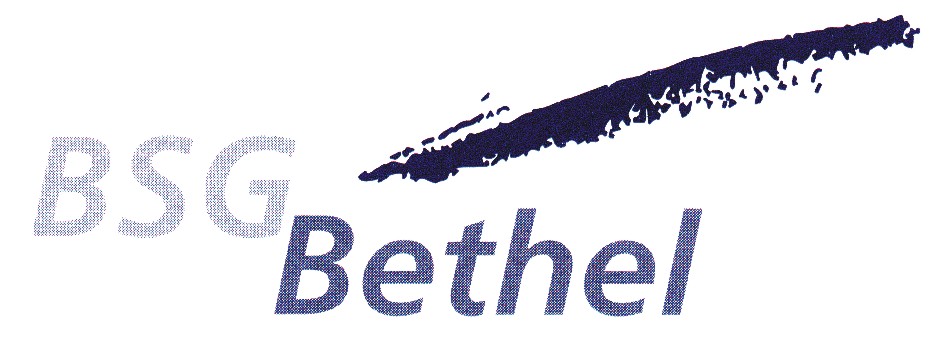 An: Konstantin Bollmeyer, (BGF) oder 
Ingolf Jacob (BSG)Ebenezerweg 18, 33617 Bielefeld,
Fax 0521-1446830, bethelsport@bitel.net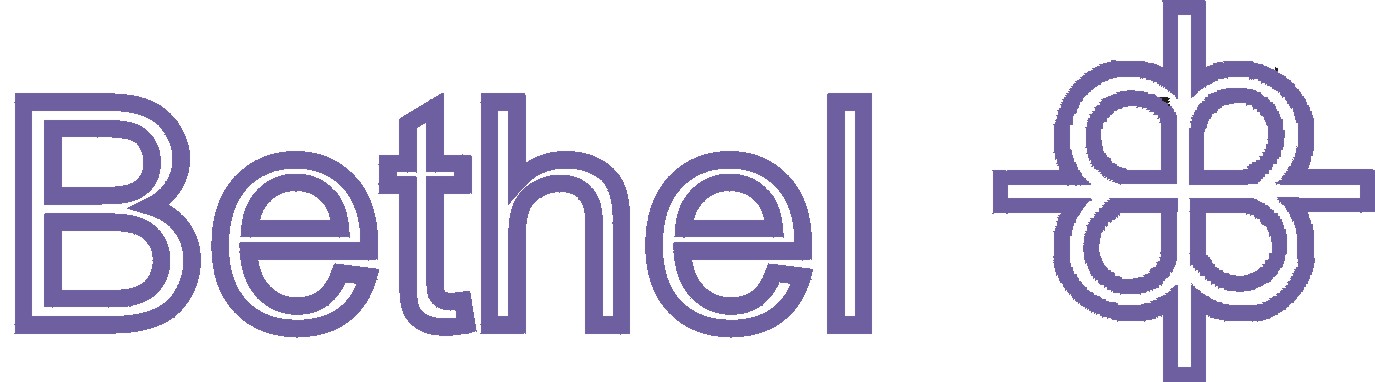 Name des Teams:Verantwortliche/r:Anschrift:Telefon:Email: (verpflichtend)(bitte eine extern erreichbare Adresse angeben, manche Betheler Gruppenadressen sind das nicht!)Wünsche an den Spielplan:(Spieltage: Montag, Mittwoch, Donnerstag, Freitag)NameDienststelle (genaue Bezeichnung)